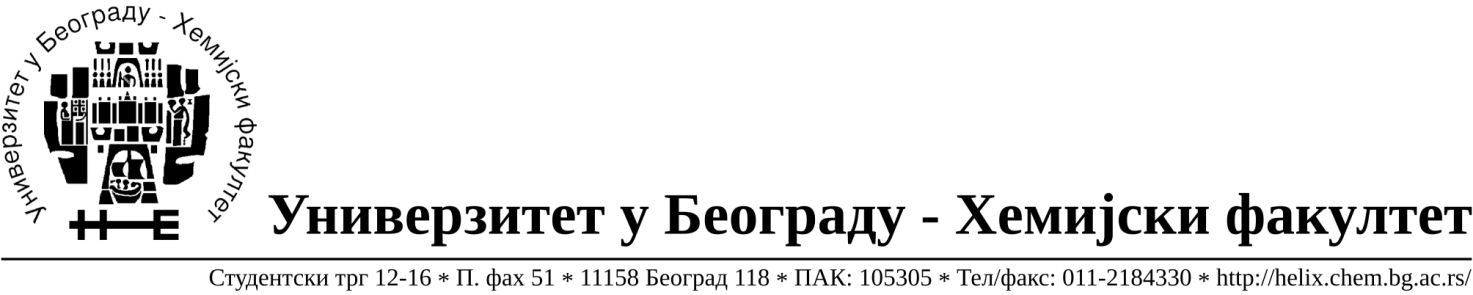 	На основу члана 116. Закона о јавним набавкама („Службени гласник РС“, бр. 68/15), Универзитет у Београду – Хемијски факултет објављује:ОБАВЕШТЕЊЕ О ЗАКЉУЧЕНОМ УГОВОРУНазив, адреса и „Интернет“ страница наручиоца: Универзитет у Београду – Хемијски факултет, Београд, Студентски трг 12-16, www.chem.bg.ac.rs.Врста наручиоца: просветаОпис предмета набавке, назив и ознака из општег речника набавке: прибављање услуге поправкe уређаја за рендгенску флуоресцентну анализу за потребе Универзитет у Београду -Хемијски факултет, ЈН број 30/17, поступак јавне набавке мале вредностиОзнака из општег речника набавке: Услуга поправки и одржавања апарата за испитивање- 50412000Критеријум за доделу Уговора: најнижа понуђена цена.Број примљених понуда:  1Датум доношења Одлуке о додели Уговора: 14.12.2017.Датум закључења Уговора:20.12.2017.Уговорена вредност: 648.204,00 динара без ПДВ-а (777.844,80 динара са обрачунатим ПДВ-ом)Највиша и најнижа понуђена цена: највиша- 648.204,00 динара без ПДВ-а (777.844,80 динара са обрачунатим ПДВ-ом),најнижа 648.204,00 динара без ПДВ-а (777.844,80 динара са обрачунатим ПДВ-ом).Највиша и најнижа понуђена цена код прихватљивих понуда: највиша- 648.204,00 динара без ПДВ-а (777.844,80 динара са обрачунатим ПДВ-ом),најнижа 648.204,00 динара без ПДВ-а (777.844,80 динара са обрачунатим ПДВ-ом).Основни подаци о добављачу: Timco d.o.o.Радничка бр.9,11080 Београд, Земун, матични број 07460996, ПИБ 100009169.Период важења Уговора: до краја 2017.године.